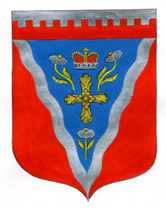 Администрациямуниципального образования Ромашкинское сельское поселениемуниципального образования Приозерский муниципальный районЛенинградской областиП О С Т А Н О В Л Е Н И Е    от 11 ноября  2022 года                                                                                                    №  319«Об утверждении административного регламента  администрации муниципального образования Ромашкинское сельское поселение по предоставления муниципальной услуги «Присвоение, изменение и аннулирование адресов »В соответствии с Федеральным законом от 27.07.2010 г. № 210 –ФЗ «Об организации предоставления государственных и муниципальных услуг», в соответствии с п. 21 ст. 14 Федерального закона от 06.10.2003 г. № 131 ФЗ «Об общих принципах организации местного самоуправления в Российской Федерации», постановлением Правительства РФ № 1221 от 19 ноября 2014 года «Об утверждении Правил присвоения, изменения и аннулирования адресов», руководствуясь постановлением администрации МО Ромашкинское сельское поселение от 23.06.2021 г. № 143 «Об утверждении Порядка разработки и утверждения административных регламентов предоставления муниципальных услуг администрацией муниципального образования Ромашкинское сельское поселение муниципального образования Приозерский муниципальный район Ленинградской области», Уставом муниципального образования Ромашкинское сельское поселение муниципального образования Приозерский муниципальный район Ленинградской области, администрация муниципального образования Ромашкинское сельское поселение ПОСТАНОВЛЯЕТ:1. Утвердить Административный регламент администрации муниципального образования Ромашкинское сельское поселение по предоставлению муниципальной услуги «Присвоение, изменение и аннулирование адресов» согласно приложению.2. Постановление администрации от 10.01.2019 года № 08 «Об утверждении административного регламента  администрации МО  Ромашкинское сельское поселение по предоставления муниципальной услуги «Присвоение, изменение и аннулирование адресов объектам капитального строительства при строительстве, реконструкции объектов капитального строительства, помещениям, земельным участкам» считать утратившим силу.3. Настоящее постановление подлежит опубликованию (обнародованию) в  Ленинградском областном информационном агентстве (далее «Леноблинформ») http://www.lenoblinform.ru и  на сайте www.ромашкинское.рф.4. Настоящее постановление вступает с силу со дня его официального опубликования.5. Контроль за исполнением настоящего постановления оставляю за собой.Зам.главы администрации                                                                                          С.Р КукуцаС полным текстом можно ознакомиться на сайте www.ромашкинское.рф